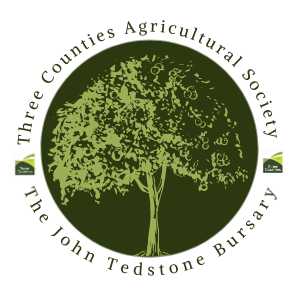 Three Counties Agricultural Society The John Tedstone BursaryThe late John Tedstone of Kingsland, Leominster was a renowned Orchardist and Farmer, his lifelong work was in the orchards of his home at New House Farm which was bequeathed to the Three Counties Agricultural Society. The proceeds from the sale of New House Farm will be delivered in accordance with John’s Will, to provide Bursaries for agricultural and horticultural studies, and the Bursary will be linked with his name. We are indebted to the generosity of Mr Tedstone and his faith in our Agricultural Society. With a legacy stretching back to 1797 The Society is a registered charity whose objects are to promote agriculture, horticulture, arboriculture, apiculture, forestry, rural crafts and skills and conservation for the public benefit, including to advance science, research, and education in these subjects, and the education of the public in the role played by agriculture and horticulture in the conservation of the rural environment.This new Bursary fits perfectly within these objects and will further allow the Society to meet its charitable aims.Agriculture - is the primary activity that involves the cultivation of crops, fruits, vegetables, flowers and rearing of livestock. Factors influencing agriculture include the topography of soil and climate.Terms of ReferenceThe John Tedstone Bursary is designed for individuals who want to improve their skills or knowledge, train for their career, or re-train with a view to a change of career, in agriculture or horticulture through a course of learning delivered by a reputable educational institution.All types of courses will be considered which lead to a recognised qualification, this includes practical courses, short courses, part-time or full-time, delivered remotely or at an educational venue. Long running courses will be considered such as those delivered through further or higher education institutions. Short courses must include a series of such courses which lead to a recognised qualification.There is no age restriction.Applicants must be resident in the UK. Courses of study not yet embarked upon will be eligible. Courses delivered overseas will be considered.The Bursary may be used to pay for course fees, or part thereof. Reasonable expenses will also be considered. Although there is no fixed financial limit on bursary applications, applicants would need to explain any request for expenses other than course fees and supply supporting evidence with their application.At least one Bursary per annum will be awarded, subject to the suitability of applicants, for courses studying orchard management, cider and perry production. A recipient may be in receipt of one Three Counties Agricultural Society Bursary at any one time. Applications must be made in writing on the Bursary application form, with details of the course attached. Applications will be considered by the John Tedstone Bursary Trustees, via the Society’s Education Committee.The number of Bursaries awarded annually will be at the discretion of The John Tedstone Bursary Trustees.The John Tedstone Bursary Trustees reserve the right to decline any application. The Trustees decision is final, no correspondence or discussion will be entered into. Funds will be advanced in line with production of a course offer and proof of the applicant’s acceptance onto the course. Invoices must be provided for accounting purposes.Payment of course fees will remain the responsibility of the applicant.Recipients are required to complete the course which funding has been given. Failure to do this may result in the requirement to repay bursary payments already made. Successful applicants will be asked to provide a written report to the Bursary Committee and may be invited to make a presentation at a Society event. Either annually, or on completion of a short course.December 2022Application FormAn electronic copy of this application form is available from info@threecounties.co.ukAll applications will be treated with the strictest confidence.The decision of the Bursary Selection Board is final. No correspondence will be entered into.Please return your completed application to:The Chief Executive,The Three Counties Agricultural Society, The Showground, Malvern,                    Worcestershire, WR13 6NWinfo@threecounties.co.ukChecklistPlease ensure that all aspects of the application process are completed before an application is submitted as failure to do so will result in the application being returned. Please indicate below that you have completed and enclosed each of the following:Application Form Completed in Full		Covering Letter				CV						Two References 				Full name: Address: (All correspondence will be sent to this address)Mobile telephone number:Email address: Date of birth:Details of the course you have applied for, including the name of the provider, course length, fees per annum, etc. Please attach details of the course to this application.Please state the total amount which you are applying and over what period.If you are successful, what will you use the Bursary for? For expenses requests, other than course fees, please attach supporting evidence to this application.Please provide as much detail to support your application as possible:A covering letter - please tell us of what you are most proud so far, and how a Bursary would make a difference to you? Attach your C.V. to the applicationProvide two-character references e.g. from a school/college, employer, or an organisation you belong to